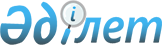 О присвоении имен и переименовании сельскохозяйственных предприятий и организацийПостановление Правительства Республики Казахстан от 8 апреля 1996 г. N 397



          Правительство Республики Казахстан постановляет:




          Принять предложения акимов Алматинской, Кустанайской,
Кзыл-Ординской, Павлодарской, Талдыкорганской, Южно-Казахстанской
областей, согласованные с Министерством сельского хозяйства и
Комитетом по водным ресурсам Республики Казахстан и Государственной
ономастической комиссией при Правительстве Республики Казахстан:




          а) о присвоении имен:




                       по Алматинской области
     Динмухамеда Кунаева - видного государственного деятеля,
ученого - Большому Алматинскому каналу
                   по Южно-Казахстанской области
     Миркамала Унембаева - лауреата Государственной премии СССР,
заслуженного строителя Республики Казахстан -
проектно-изыскательскому институту "Южказводпроект" в г. Шымкенте.
     б) о переименовании:
                       по Алматинской области
     совхоза имени 60-летия СССР Куртинского района - в совхоз
"Курты";
     опытного хозяйства имени 50-летия Казахской ССР Кегенского
района - в опытное хозяйство "Шоладыр"
                      по Кустанайской области
     совхоза "Николаевский" Таранского района - в совхоз имени
Беимбета Майлина
                     по Кзыл-Ординской области
     совхоза "Первомайский" Сырдаринского района - в совхоз имени
Мустафы Шокая
                      по Павлодарской области
     опытного хозяйства имени 25-летия Октября Актогайского района -
в опытное хозяйство имени Багустара Рамазанова
                     по Талдыкорганской области
     колхоза имени Кирова Панфиловского района - в колхоз имени
Абылхана Кастеева;
     колхоза имени Куйбышева Коксуского района - в колхоз имени
Кабан жырау
                   по Южно-Казахстанской области





          кооперативного предприятия "Задарья" Арысского района - в
кооперативное предприятие имени Арынбека Кулжабаева.





     Премьер-Министр
  Республики Казахстан


					© 2012. РГП на ПХВ «Институт законодательства и правовой информации Республики Казахстан» Министерства юстиции Республики Казахстан
				